Service DefinitionDriven by organisation’s overall business strategy, a data strategy is a plan designed to improve the ways organisations acquire, store, manage, share and use data. Its purpose is to ensure that data is managed and used like an asset. It provides a common set of goals and objectives to ensure data is used both effectively and efficiently.  In New Zealand this means complying with NZ Government standards, including Archives NZ Information and Records Management Standards and the Government Chief Data Steward Data Content.  Service Contact DetailsService CompetenciesData strategy key competencies (tick all that apply): Extensive knowledge of data analytics and A.I applications and trends Defining data strategy in accordance with business strategy Designing multi-phased implementation roadmaps Developing data solutions based on various business problems Understanding of cloud data models and data lakes Exploring and discovering new insights.Service Delivery CapabilitiesPricing Model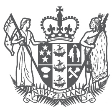 Data Strategy Service Framework: Consultancy and Professional Services: Data and Information Services: Data StrategyCompany logoContact Name:Contact Number:Contact Email:Other CompetenciesPlease outline any other relevant competencies.Provide ExamplesLimit 1000 characters.    Please provide examples which demonstrate how you have used the competencies described above in providing data strategy services to your customers.Case Studies (optional)Please provide case studies (in PDF format or URL link) as supporting evidence.Resource AvailabilityPlease set out your organisation’s approach for selecting, maintaining and managing the availability of its resources so that requests from agencies can be met in a timely manner.Capability DevelopmentPlease set out your organisation’s approach for developing and maintaining the capability of its resources, including the nature and level of investment in individual resources for keeping up-to-date with trends and techniques of their respective discipline and knowledge of the Public Sector environment.Knowledge ManagementPlease set out your organisation’s approach for managing the retention and transfer of knowledge created by its resources, including: knowledge management practices that ensure transfer of knowledge within the organisation’s resources and agency staff, how resources will identify opportunities to improve agency systems and processes, and how resources will add value over and above the contracted service.SecurityPlease confirm you have a personnel vetting process which includes the New Zealand Ministry of Justice criminal record checks or equivalent, covering all staff and that this covers any sub-contractors or 3rd parties who will deliver the proposed Service(s).Standard Rate CardPlease provide your standard rate card or pricing model Pricing ModelPlease note that this pricing is indicative and final pricing will be negotiated when you conclude the SOW.Agencies will look at pricing to decide initial shortlist, so please provide meaningful info, such asRate cardBlended ratesVolume discountsOutcome based pricing options